artes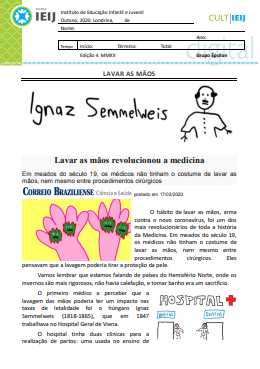 Proposta:Com base na CULT “LAVAR AS MÃOS” realizada esta semana, desenvolva uma história em quadrinhos contando como está sua rotina com este (e outros) hábitos de prevenção/higiene usados por você e sua família na quarentena. Sua história deverá ter no mínimo cinco quadrinhos;É necessário que ela tenha mais de um personagem;Utilize os materiais que achar necessário para realizar esta atividade, exemplo: lápis de cor, canetinha, giz de cera etc;Pinte o fundo de seus quadrinhosColoque nome e data.